    客家宣教神學院 畢/結業申請書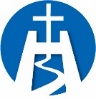 ……………………………………………………………………………………………………………………………………………………………………………………………………………………………    客家宣教神學院 畢/結業申請書 姓名: 姓名:學號:科別:第一聯    教 務 處 留 存修業課程審核(學生填寫)應修學分數:              已修學分數:本學期學分數:            待修學分數:待修之必修課程：應修學分數:              已修學分數:本學期學分數:            待修學分數:待修之必修課程：應修學分數:              已修學分數:本學期學分數:            待修學分數:待修之必修課程：第一聯    教 務 處 留 存教師會議意見(教務處填寫)第一聯    教 務 處 留 存 申 請 日 期： 教務長 簽章： 院  長 簽章： 申 請 日 期： 教務長 簽章： 院  長 簽章： 申 請 日 期： 教務長 簽章： 院  長 簽章： 申 請 日 期： 教務長 簽章： 院  長 簽章：第一聯    教 務 處 留 存注意事項向學院提出畢/結業申請時間：預備畢業學生須於前一學年度第二學期結束前提出。向學院提出畢/結業申請時間：預備畢業學生須於前一學年度第二學期結束前提出。向學院提出畢/結業申請時間：預備畢業學生須於前一學年度第二學期結束前提出。第一聯    教 務 處 留 存 姓名: 姓名:學號:科別:第二聯    學 生 留 存修業課程審核(學生填寫)應修學分數:              已修學分數:本學期學分數:            待修學分數:待修之必修課程：應修學分數:              已修學分數:本學期學分數:            待修學分數:待修之必修課程：應修學分數:              已修學分數:本學期學分數:            待修學分數:待修之必修課程：第二聯    學 生 留 存教師會議意見(教務處填寫)第二聯    學 生 留 存 申 請 日 期： 教務長 簽章： 院  長 簽章： 申 請 日 期： 教務長 簽章： 院  長 簽章： 申 請 日 期： 教務長 簽章： 院  長 簽章： 申 請 日 期： 教務長 簽章： 院  長 簽章：第二聯    學 生 留 存注意事項向學院提出畢/結業申請時間：預備畢業學生須於前一學年度第二學期結束前提出。向學院提出畢/結業申請時間：預備畢業學生須於前一學年度第二學期結束前提出。向學院提出畢/結業申請時間：預備畢業學生須於前一學年度第二學期結束前提出。第二聯    學 生 留 存